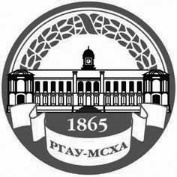 Регистрационный №____________ПРОЕКТПОЛОЖЕНИЕо проведении открытого конкурсного отбора ведущих ученых для реализации научных исследований в федеральном государственном бюджетном образовательном учреждении высшего образования «Российский государственный аграрный университет – МСХА имени К.А. Тимирязева»1.	Общие положения1.1	Целью открытого конкурса (далее - конкурс) является привлечение ведущих ученых для реализации научных исследований в федеральном государственном бюджетном образовательном учреждении высшего образования «Российский государственный аграрный университет – МСХА имени К.А. Тимирязева».1.2	Организатором конкурса является федеральное государственное бюджетное образовательное учреждение высшего образования «Российский государственный аграрный университет – МСХА имени К.А. Тимирязева».Местонахождение и почтовый адрес организатора конкурса: Россия, 127550, Москва, Тимирязевская ул. 49.Адрес электронной почты: i.konstantinov@rgau-msha.ru.1.3	По результатам конкурсного отбора определяются победители, с которыми будет заключен трудовой договор (эффективный контракт), предусматривающий гарантированную оплату труда. Размер оплаты труда утверждается Приказом ректора об объявлении конкурса. Трудовой договор заключается на срок два года с возможностью его продления.1.4	При необходимости ученому предоставляется общежитие квартирного типа (плата взимается в соответствии с приказом ректора об оплате за пользование общежитиями Университета).1.5	Отношения сторон в рамках конкурса регулируются нормами законодательства Российской Федерации.2.	Требования к участникам конкурса2.1	Участниками конкурса могут быть российские или иностранные ведущие ученые, защитившие диссертацию на соискание ученой степени доктора наук или зарубежной степени по специальности (PhD Habilitation).2.2. Возраст заявителей – не старше 50 лет на момент подачи заявки. 2.3. Претендент должен иметь наукометрические показатели по соответствующим областям знаний (Приложение 1), а также результаты интеллектуальной деятельности, благодарности и премии, а также награды в области науки и техники; членство в редакционных коллегиях профильных журналов и пр. 2.4	В конкурсе не могут принимать участие ученые, состоявшие в последние два года в трудовых отношениях с Университетом. В исключительном порядке в рамках конкурса рассматриваются заявки от сотрудников Университета, устроенных не по основному месту работы.3.	Права и обязанности сторон3.1	Результатом реализации исследования за время работы ведущего ученого в РГАУ-МСХА является публикация в ведущих научных изданиях, входящих в первый и второй квартили Q1-Q2 баз данных Web of Science Core Collection, Scopus в своих предметных областях с указанием аффилиации Университета, а также представление заявок на результаты интеллектуальной деятельности. Минимальное требуемое количество публикаций и заявок указано в Приложении 2. 3.2	При проведении научного исследования ученый должен вести популяризацию его результатов:а)	в формате докладов на международных конференциях, семинарах (не менее трех устных докладов по тематике исследования за время работы);б)	с использованием разных форматов взаимодействия со СМИ: экспертные комментарии по тематике научной работы, инициация информационных поводов, в т.ч. при выходе научных публикаций в высокорейтинговых журналах;в)	продвигать свою научную деятельность в англоязычных социальных сетях;г)	своевременно актуализировать информацию в своих профилях в научных социальных сетях (ResearchGate, Mendeley, Academia.edu и т.п.).3.3. Ведущий ученый должен осуществлять руководство научно-исследовательской деятельностью аспирантов, магистрантов. 3.4. Ведущий ученый должен подать не менее 2 заявок на внешние конкурсы грантов, в том числе одну заявку – на международный / зарубежный исследовательский грант в год. Число заявок может быть уменьшено в случае получения финансовой поддержки поданной заявки (по согласованию).3.5.	Превышение минимального значения индикаторов является предметом конкурсного отбора претендентов.3.6. Ответственность за достижение результатов осуществления научного исследования, предусмотренных договором, несет ученый.4.	Сроки проведения Конкурса4.1	Сроки проведения конкурса, начало, окончание приёма заявок, срок определения победителей конкурса утверждаются приказом ректора.5.	Содержание заявки на участие в конкурсеЗаявка на участие в конкурсе готовится на русском языке и должна содержать:5.1	Заявка с анкетой ведущего ученого (Приложение 3).5.2	План-проспект научных исследований, предполагаемых для реализации в Университете, на два года.5.3. Предложения о выполнении индикаторов и показателей деятельности ведущего ученого на два года, с разбивкой по годам в соответствии с Приложением 2;5.4	Не менее двух рекомендательных писем от признанных специалистов в указанной области наук.5.5	Копия диплома о присуждении ученой степени.5.6	CV в свободной форме (резюме).6.	Подготовка заявки на участие в конкурсе6.1	На конкурс представляются заявки, подготовленные учеными, отвечающие требованиям конкурса.6.2	Лица, заинтересованные принять участие в конкурсе, готовят заявку на участие в конкурсе в электронном виде.6.3	Документы заявки на участие в конкурсе отправляются на электронную почту конкурса, указанную в объявлении о конкурсном отборе. 7.	Оценка заявок на участие в конкурсе7.1	Поступившие заявки проверяются по формальным признакам на соответствие требованиям положения о конкурсе и достоверность представленных сведений. При обнаружении несоответствия или недостоверных сведений заявка отклоняется, а информация направляется заявителю. 7.2. Проводится экспертная оценка поступивших заявок. Победители конкурсного отбора утверждаются приказом ректора.8.	Порядок утверждения и изменения настоящего положения8.1	Настоящее Положение вступает в силу с момента его утверждения Ректором Университета на основании решения Ученого совета Университета и действует до принятия нового локального нормативного акта.8.2	Внесение изменений и дополнений в настоящее Положение утверждается Ректором Университета на основании решения Учёного совета Университета.Приложение 1Минимальные значения наукометрических показателей научной деятельности ведущего ученого, привлекаемого федеральное государственное бюджетное образовательное учреждение высшего образования «Российский государственный аграрный университет – МСХА имени К.А. Тимирязева»Приложение 2Предложение о выполнении индикаторов и показателей деятельности ведущего ученого в годПриложение 3Заявка с анкетой исследователя1. Тема проекта: 2. Ф.И.О. заявителя3. Год рождения4. Название института / факультета, структурного подразделения5. Должность 6. Информация о публикациях и результатах интеллектуальной деятельности исследователя (в том числе на соответствие требованиям Приложения 1)7. Идентификационные номера наукометрических систем РИНЦ, Scopus, Web of Science, иные. 8. Имеющийся научный задел по проекту 9. Сведения об участии в профильных выставках и конференциях (за последние 3 года)10. Опыт руководства исследовательскими проектами (за последние 3 года)Подпись, расшифровкаМИНИСТЕРСТВО СЕЛЬСКОГО ХОЗЯЙСТВА РОССИЙСКОЙ ФЕДЕРАЦИИФедеральное государственное Бюджетное образовательное учреждение высшего образования«российский государственный аграрный университет –МСха имени К.А. Тимирязева»(ФГБОУ ВО ргау - МСХА имени К.А. Тимирязева)ПРИНЯТО:УТВЕРЖДАЮ:Ученым советом Университета Протокол № _______от «____» ___________ 2020 г.Ректор ФГБОУ ВО РГАУ – МСХА имени К.А. Тимирязева________________ В.И. Трухачев«____» _____________2020 г.№ п/пОбласть знанийЗначения наукометрических показателейведущего ученого1. Естественные и точные науки1. Естественные и точные науки1. Естественные и точные науки1.1Компьютерные и информационные науки 1. Индекс Хирша по базе данных Web of Science Core Collection, SCOPUS – не менее 7. 2. Публикации типа «article», «review» (за три предшествующих года) – не менее 5 в научных изданиях, входящих в первый и второй квартили (Q1, Q2) базы данных Web of Science Core Collection, SCOPUS. 1.2Физика1. Индекс Хирша по базе данных Web of Science Core Collection, SCOPUS – не менее 10. 2. Публикации типа «article», «review» (за три предшествующих года) – не менее 6 в научных изданиях, входящих в первый и второй квартили (Q1, Q2)базы данных Web of Science Core Collection, SCOPUS. 1.3Химия 1. Индекс Хирша по базе данных Web of Science Core Collection, SCOPUS – не менее 10. 2. Публикации типа «article», «review» (за три предшествующих года) – не менее 6 в научных изданиях, входящих в первый и второй квартили (Q1, Q2)базы данных Web of Science Core Collection, SCOPUS.1.4Науки о Земле и смежные экологические науки 1. Индекс Хирша по базе данных Web of Science Core Collection, SCOPUS – не менее 7. 2. Публикации типа «article», «review» (за три предшествующих года) – не менее 5 в научных изданиях, входящих в первый и второй квартили (Q1, Q2) базы данных Web of Science Core Collection, SCOPUS.1.5Биология 1. Индекс Хирша по базе данных Web of Science Core Collection, SCOPUS – не менее 10. 2. Публикации типа «article», «review» (за три предшествующих года) – не менее 6 в научных изданиях, входящих в первый и второй квартили (Q1, Q2)базы данных Web of Science Core Collection, SCOPUS.2. Техника и технологии2. Техника и технологии2. Техника и технологии2.1Строительство и архитектура 1. Индекс Хирша по базе данных Web of Science Core Collection, SCOPUS – не менее 5. 2. Публикации типа «article», «review» (за три предшествующих года) – не менее 3 в научных изданиях, входящих в первый и второй квартили (Q1, Q2) базы данных Web of Science Core Collection, SCOPUS2.2Электротехника, электронная техника, информационные технологии 1. Индекс Хирша по базе данных Web of Science Core Collection , SCOPUS – не менее 5. 2. Публикации типа «article», «review» (за три предшествующих года) – не менее 3 в научных изданиях, входящих в первый и второй квартили (Q1, Q2) базы данных Web of Science Core Collection, SCOPUS 2.3Механика и машиностроение 1. Индекс Хирша по базе данных Web of Science Core Collection, SCOPUS – не менее 5. 2. Публикации типа «article», «review» (за три предшествующих года) – не менее 3 в научных изданиях, входящих в первый и второй квартили (Q1, Q2) базы данных Web of Science Core Collection, SCOPUS 2.4Химические технологии 1. Индекс Хирша по базе данных Web of Science Core Collection, SCOPUS – не менее 5. 2. Публикации типа «article», «review» (за три предшествующих года) – не менее 3 в научных изданиях, входящих в первый и второй квартили (Q1, Q2) базы данных Web of Science Core Collection, SCOPUS 2.5Технологии материалов 1. Индекс Хирша по базе данных Web of Science Core Collection, SCOPUS – не менее 10. 2. Публикации типа «article», «review» (за три предшествующих года) – не менее 6 в научных изданиях, входящих в первый и второй квартили (Q1, Q2)базы данных Web of Science Core Collection, SCOPUS.2.6Энергетика и рациональное природопользование 1. Индекс Хирша по базе данных Web of Science Core Collection, SCOPUS – не менее 7. 2. Публикации типа «article», «review» (за три предшествующих года) – не менее 5 в научных изданиях, входящих в первый и второй квартили (Q1, Q2)базы данных Web of Science Core Collection, SCOPUS.2.7Экологические и промышленные биотехнологии 1. Индекс Хирша по базе данных Web of Science Core Collection, SCOPUS – не менее 10. 2. Публикации типа «article», «review» (за три предшествующих года) – не менее 6 в научных изданиях, входящих в первый и второй квартили (Q1, Q2)базы данных Web of Science Core Collection, SCOPUS.2.8Нанотехнологии 1. Индекс Хирша по базе данных Web of Science Core Collection, SCOPUS – не менее 10. 2. Публикации типа «article», «review» (за три предшествующих года) – не менее 6 в научных изданиях, входящих в первый и второй квартили (Q1, Q2)базы данных Web of Science Core Collection, SCOPUS.3. Сельскохозяйственные науки3. Сельскохозяйственные науки3. Сельскохозяйственные науки3.1Сельское хозяйство, лесное хозяйство, рыбное хозяйство.1. Индекс Хирша по базе данных Web of Science Core Collection, SCOPUS – не менее 3. 2. Публикации типа «article», «review» (за три предшествующих года) – не менее 2 в научных изданиях, входящих в первый и второй квартили (Q1, Q2)базы данных Web of Science Core Collection, SCOPUS.3.2Скотоводство и молочное дело.1. Индекс Хирша по базе данных Web of Science Core Collection, SCOPUS – не менее 3. 2. Публикации типа «article», «review» (за три предшествующих года) – не менее 2 в научных изданиях, входящих в первый и второй квартили (Q1, Q2)базы данных Web of Science Core Collection, SCOPUS.3.3Ветеринария1. Индекс Хирша по базе данных Web of Science Core Collection, SCOPUS – не менее 3. 2. Публикации типа «article», «review» (за три предшествующих года) – не менее 2 в научных изданиях, входящих в первый и второй квартили (Q1, Q2)базы данных Web of Science Core Collection, SCOPUS.3.4Сельскохозяйственные биотехнологии.1. Индекс Хирша по базе данных Web of Science Core Collection, SCOPUS – не менее 3. 2. Публикации типа «article», «review» (за три предшествующих года) – не менее 2 в научных изданиях, входящих в первый и второй квартили (Q1, Q2)базы данных Web of Science Core Collection, SCOPUS.4. Социальные науки4. Социальные науки4. Социальные науки4. Социальные науки4.1Экономика и бизнесПубликации типа «article», «review», «монография» (за три предшествующих года) - не менее 5 в научных изданиях, индексируемых в базе данных Web of Science Core Collection, SCOPUSПубликации типа «article», «review», «монография» (за три предшествующих года) - не менее 5 в научных изданиях, индексируемых в базе данных Web of Science Core Collection, SCOPUS4.2Социология.Публикации типа «article», «review», «монография» (за три предшествующих года) - не менее 5 в научных изданиях, индексируемых в базе данных Web of Science Core Collection, SCOPUSПубликации типа «article», «review», «монография» (за три предшествующих года) - не менее 5 в научных изданиях, индексируемых в базе данных Web of Science Core Collection, SCOPUS4.3Право.Публикации типа «article», «review», «монография» (за три предшествующих года) - не менее 5 в научных изданиях, индексируемых в базе данных Web of Science Core Collection, SCOPUSПубликации типа «article», «review», «монография» (за три предшествующих года) - не менее 5 в научных изданиях, индексируемых в базе данных Web of Science Core Collection, SCOPUS4.4Социальная и экономическая географияПубликации типа «article», «review», «монография» (за три предшествующих года) - не менее 5 в научных изданиях, индексируемых в базе данных Web of Science Core Collection, SCOPUS.Публикации типа «article», «review», «монография» (за три предшествующих года) - не менее 5 в научных изданиях, индексируемых в базе данных Web of Science Core Collection, SCOPUS.№ п/пНаименование индикатора Единица измерения 1публикация в ведущих научных изданиях, входящих в первый и второй квартили Q1-Q2 баз данных Web of Science Core Collection, Scopus в соответствующих предметных областях1.1Естественные и точные наукиНе менее 31.2Техника и технологииНе менее 21.3Сельскохозяйственные наукиНе менее 21.4Социальные наукиНе менее 22доклады на международных конференциях, семинарах Не менее 33количество заявок, поданных на внешние конкурсы грантовНе менее 23.1в том числе на международный / зарубежный исследовательский грантНе менее 14количество заявок на результаты интеллектуальной деятельностиНе менее 1